FIRST PRESBYTERIAN SESSION MEMBERSBarb Dewey – Clerk of SessionTroy Johnson – Elder                    Dave Williams – Elder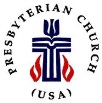 Betty Lou Cravens – ElderHeidi Hoff – ElderJudy Helle – ElderJim Rylander - ElderJim Risbrudt – TreasurerSHARED MINISTRY COUNCIL:Jim Borgrud- Chm. (3)Val Martin- Vice Chm. (3)Barb Dewey – Secretary (2)Jim Risbrudt – Financial Secretary (1)Dave Olson (1)Pat Welch (2)OS-TML CHURCH OFFICERSPresident – Pat Welch (1)V Pres. –      Joyce Samuelson (1) Secretary – Christina Saurer (1)Treasurer. –Debbie Wilke (1)Deacons -    Teresa Akerman (2)	    Mitchell Sterns (3)	   Jerry Thormodson (3)Trustees -    Jim Borgrud (2)                     Kelly Walvatne (2)	   Brian Hansel (3)Women of ELCA Co- Presidents:                    Karen Nelson  Shirley A. FrigaardBoard of Education:  Christiana Saurer (2)  Sara Hage (1)  Ashley Lee (1) Endowment Fund Board:  Julie Olson (1)  Karen Nelson (1)  Kathy Mounts (1)  Lyle Skinnemoen (2)  Deb Thormodson (3)Our Savior’s Cemetery Board:   Pat Welch, Chm (2)   Dean Thorsen, V Chm (2)   Keith Sellner, Sec. (3)   David Schroeder, Sexton (1)   Dave Olson (1)INDEXPage 1	        Minister’s Musings Pages 2-4    First Presb. News Pages 4-5    Shared Ministry NewsPages 6-9    OS-TML NewsCalendar                                                           	      April, 2016                               The Minister’s Monthly Musings – AprilGood News for Me . . . Good News for my NeighborA Christian is lord of all, completely free of everything. A Christian is a servant, completely attentive to the needs of all.    -Martin Luther’s The Freedom of a Christian (1520), trans. As I type up my monthly musings there is a lot on my mind. As a student of Cold War history I listened with great interest to President Obama’s historic speech in Havana yesterday even as my heart sank at the news that Brussels was rocked by terrorist bombings. It being Holy Week, my mind is also on the great Paschal Triduum: those three Holy Days in our church calendar that comprise the evening of Maundy Thursday, the vigil of Good Friday, and conclude with Easter Sunday. As I contemplate the suffering, violence—and just plain busyness!—in our world, my mind keeps returning to the paradoxical quote in Luther’s The Freedom of a Christian.An older translation puts it: “A Christian is a perfectly free lord of all, subject to none. A Christian is a perfectly dutiful servant of all, subject to all.” This is a paraphrase of St. Paul in 1st Corinthians 9:19 and with it Luther explores the tension between God’s Law and Gospel as he spins out the practical implications of justification. If it’s really true that Christ has made us free from sin and judgment through His death and resurrection—if by His gracious self-giving our broken relationship with God has been repaired—then there can be no compulsion to keep God’s law.  That obligation is crossed out. Luther calls this Promise or Gospel. The Good News (for me) is that in Christ I am perfectly free.And yet . . . the Bible is full of commands. So how do we reconcile Law and Gospel? How do we hear these words? What is their role in the Christian life? We’ve already established that because of Christ’s perfect obedience (His righteousness, His good works) our works are not necessary for salvation. Does that mean, then, that they don’t matter at all?  According to Luther, good works are necessary. Not for God. Not even for me. But for my neighbor. The Good News (for my neighbor) is that I am called to be a servant, completely attentive to the needs of all.  The commands of God teach us to know ourselves. They show us what we ought to do for the sake of the neighbor. But they cannot give us the power to do it. I fail daily to love my wife, my friends, my neighbors. The commands of God trip me up, bring me low, humble me. It is only through Christ and His promise of forgiveness that I am able to partake in the freedom He has won for me by his shameful death and glorious resurrection. Daily, by God’s grace, we are picked up, dusted off, and sent out in freedom to serve others.As we embark on a new month and a new season we continue to celebrate Christ’s resurrection. I invite you throughout Eastertide to reflect on the Philippians Hymn: “Let the same mind be in your that was in Christ Jesus, who, though he was in the form of God, did not regard equality with God as something to be exploited, but emptied himself, taking the form of a slave . . . “ (Phil. 2:5-7a). As St. Paul reminds us, there is only One who was able to live out this paradox perfectly—Jesus Christ, perfectly dutiful servant of all, perfectly free Lord of all. In a world of shifting geopolitical alliances, violence and terror, let it be our prayer that God would empower Christ’s Church to be an instrument of peace. And may God help each of us in our struggle to live into the freedom of the gospel, serving one another in joy and humility. In the name of the Father, and of the ☩ Son, and of the Holy Spirit. Amen.In Christ our Risen Lord,Matthew ZelieSynodically Authorized Minister (OS-TML)  Temporary Pastoral Leader (FP)
FIRST PRESBYTERIAN PAGE           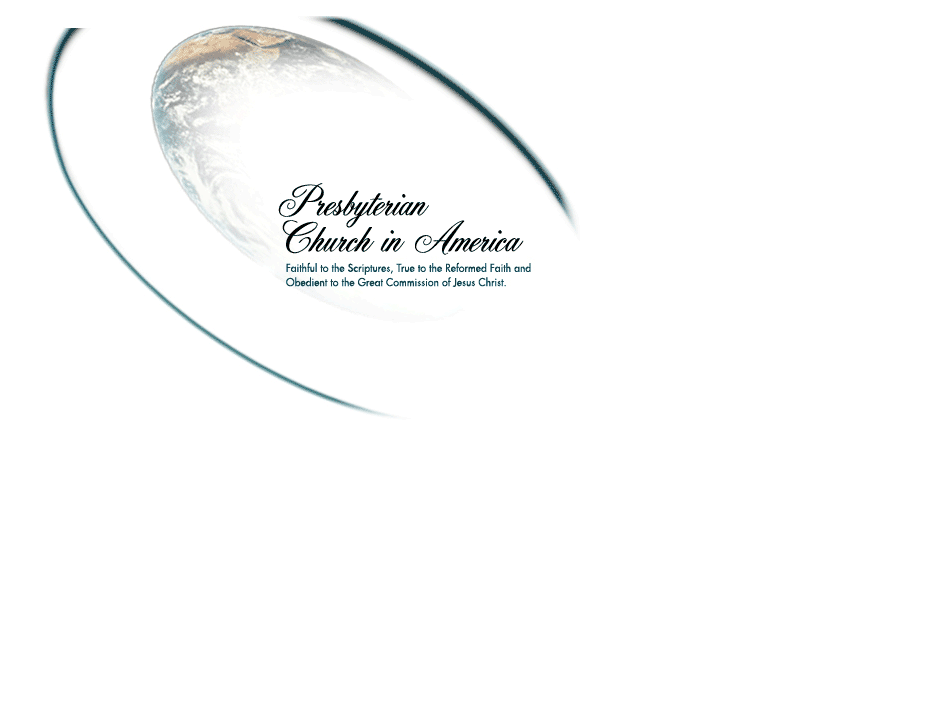  SESSION MINUTESSpecial Called Congregational       Meeting                  March 6, 2016A special Called Meeting of the congregation of the 1st Presbyterian Church of Ashby was held immediately following the Sunday worship service at 11:30 AM, March 6, 2016 with the purpose of a Call to be extended to Matthew Zelie as Pastor to First Presbyterian Church in a Shared Ministry with Our Savior’s Ten Mile Lake Lutheran Church of Dalton.  The meeting was called to order and opened in prayer by the Moderator Ross Stone, Presbytery of Minnesota Valleys Committee of Ministry.  A quorum was declared.   Jim Rylander and Wilma Kilker were chosen as tellers.    Kyle Rylander, Chairman of the Pastor Nominating Committee and members Cindy Welch and Ashley Lee spoke on behalf of that committee recommending Matthew Zelie to the position of Pastor.  Jim Risbrudt presented the terms of call.   A motion was made by Dave Williams, seconded and by written ballot the 1st Presbyterian congregation voted unanimously 52 to 0 to call Matthew Zelie to be pastor according to the terms of call presented. A motion was made by Janet Larson, seconded and voted approved by the congregation to authorize Kyle Rylander, PNC chair and Barbara Dewey, Clerk of Session to sign the call.   A motion was made by Darrell Kilker, seconded and voted approved by the congregation to discharge with appreciation the Pastor Nominating Committee following the installation of Matthew Zelie. The meeting was closed with prayer and benediction by Ross Stone. Ross Stone, COM, Moderator					Barbara Dewey, Clerk of Session  =========================================== Regular Session MeetingMarch 7, 2016The regular Session meeting of the 1st Presbyterian of Ashby met at 6 PM, March 7, 2016 at the church.   Those present were Moderator Rev. Doug Dent, Temporary Pastoral Leader Matthew Zelie, Ruling Elders Betty Lou Cravens, Judy Helle, Heidi Hoff, Dave Williams, Troy Johnson, Jim Rylander, Treasurer Jim Risbrudt and Clerk Barb Dewey.   The meeting was opened in prayer by TPL Matt Zelie.   The Shared Ministry Mission statement was read together.  The minutes of the previous meeting were voted approved with corrections to names.   Jim Risbrudt presented the treasurer’s report showing $6,224.40 in checking and $17,875.93 in the various savings accounts.   A $100 gift from the Ness family was added to the Memorial Fund.   The Shared Ministry payment is being revised so no payment was made.  The report was voted approved.Pastors Report:  Communion was celebrated at the Sunday Worship service February 8, 2016 with TPL Matthew Zelie and 47 communicants and March 6, 2016 with TPL Matt Zelie and 60 communicants.  Combined Ash Wednesday services with communion held February 10, 2016 at Our Savior’s Ten Mile Lake Lutheran Church of Dalton with TPL Matt Zelie.  Community Lenten Services with TPL Matt Zelie and Rev Tom Olson were held Peace Lutheran on February 17, 2016, OSTML in Dalton on February 24 and Grue Lutheran, Ashby, on March 2.  The visitation service for Eldred Ness was held February 26 and funeral February 27th at the church.TPL Matt Zelie participated in 3 Brown Bag meetings, Shared Ministry meeting, 4 home visits, 2 hospital visits, Presbytery meeting February 6 and meeting with Ross Stone and Rick Carus.  Confirmation had 1 class this month and students are required to attend Lenten Services. The Special Congregational meeting to Call Matthew Zelie to be Pastor of our church was held March 6 after the worship service.  Plans are being developed on Ordination and Installation services the end of April or May.A report of the February 6 Presbytery meeting in Willmar was given by TPL Matt Zelie and Barb Dewey, delegate.   They relayed the Presbytery concerns of decreasing church attendance-that parental leadership being the most important influence to a child’s later attendance in church.  Burnout of new Pastors is high. Tom Voight was examined for Ordination and Installation of the Edgerton Congregation on March 13.  Budget concerns were expressed.   Communications:  Dr. Bruce Whearty of Louisville asks consideration of Presbyterian Mission support.    One Great Hour of Sharing will be promoted for Easter Sunday.                                                                      (continued)FIRST PRESBYTERIAN PAGE           FIRST PRESBYTERIAN PAGE           Committee Reports:   Shared Ministry Council will meet March 10 in Ashby with Ross Stone, Presbytery COM and Rev. Wohlrabe, ELCA bishop to complete the salary package and Call details.Buildings and Grounds:  the electric furnace wires have been replaced for third time.  Wayne is looking for replacement unit but may need to replace entire furnace by next winter. The Session voted to hire a professional to clean the basement carpet, to contact Pinnacle of Fergus Falls for estimate.   Worship:  1st Presbyterian hosts March 10th Lenten service with soup/sandwich supper.  Palms will be available for Palm Sunday.   Maundy Thursday Last Supper drama and communion will be March 24 at 7:45 directed by Judy Stierlen. The Easter service will be at 7 AM followed by breakfast organized by Kelsey Nordick and the youth-the funds will go to VBS.  The Committee Reports were voted accepted as presented.   New Business: There was discussion about inviting people to join the church and to recognize them at a church service in the future.  The Session voted use of the facilities by the Garden club the 4th Monday of the month.   The Session voted permission for Becky Amundson to use the facilities for Eric Amundson’s graduation party on May 29th.   The Cub Scouts thanked the Session for use of the building for their banquet and derby.    Elder Training:  Matt Zelie led in discussion of the Sexual Misconduct Policy which needs updating to comply with Presbytery and insurance concerns.   Rev. Dent relayed that all people that work with children in the Federated Church are required to have background checks.   Boundary Training workshops are required for pastors and the Session voted to honor the Lutheran training program for TPL Matthew Zelie. The next meeting was set for 6 PM on April 4, 2016.   The meeting was adjourned and closed with prayer.Rev. Douglas Dent, Moderator				Barbara Dewey, Clerk of Session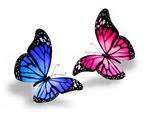 Presbytery of Minnesota Valleys Meeting OverviewOn February 6th, Matthew Zelie and Barb Dewey attended the Presbytery of MN Valleys quarterly gathering in Wilmar, MN. Highlights included Transitional Executive Presbyter Rev. Rick Carus sharing insights from Lillian Daniel’s book When Spirituality is Not Enough. He encouraged pastors to bring teaching back into their sermons, to understand the liturgy in our worship services as faith formation, to recover the practice of testimony (sharing our faith with those outside the church and one another). We were invited to think about “nones” (those absent from our pews) as falling along a continuum from no way or never have to no longer or not yet. We also were given insights to Christian Smith’s book Souls in Transition: The Religious and Spiritual Lives of Emerging Adults. Here we learned that if we want kids in our churches, the single greatest indicator of long-term involvement is not a large peer group, not new styles of worship, not a charismatic pastor or large youth program. No, the single greatest indicator for whether our young people will stay in the church is whether their parents—both mom and dad—are personally involved in the church community. Kids pick up on what their parents’ really value. We also learned a sobering statistic that burnout among new clergy (those who drop out of ministry) is up to 50% within 5 years of ordination. We heard about more church closings and appeals to mission giving to the Presbytery so they can invest more in revitalizing our struggling congregations. This certainly caught my attention since we have been the beneficiary of much help and oversight. Another interesting part of our gathering was listening to Pastor Tom Voight (former Baptist) provide answers during his ordination exam. He has been accepted into the PC-USA and now is serving our sister congregation, First Presbyterian in Edgerton. I was reminded that we should keep them in prayer, especially as they have just called this new Presbyterian pastor.Finally, I was able to meet one-on-one with Rick Carus after the proceedings to learn more about the Presbytery’s expectations for me, my ordination and our congregation. I leave you with this quote that Rich shared with us:“We don’t need more mega-churches with mini-theology. It’s not our location (where we are) but our proclamation (what we say/do) that matters.  -Rev. Dr. Otis Moss IIIIn Christ,Matthew ZelieFIRST PRESBYTERIAN PAGE           FIRST PRESBYTERIAN PAGE                            April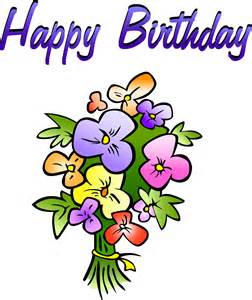 4	Barb Dewey11	Darrell Kilker22	Jim Risbrudt-------------------------------------------------------------------------FIRST PRESBYTERIAN DISCIPLES:April (John)Bob & Donna GroverBob & Dona Lou HutchingsRon & Vonnie BreuerRuss & Barb DeweyJudy & Wayne Stierlen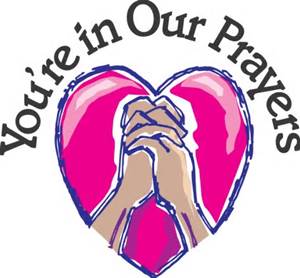 PRAYER CONCERNS – Wally & Delores Bullis, Marge Boren, Whitney Gramm, Judy Stierlen, Dona Lou Hutchings, Gloria WilliamsOur sympathy to the family of Eldred Ness.  Funeral services  for Eldred were held at First Presbyterian Church on Feb. 27.  Blessed be the memory of Eldred.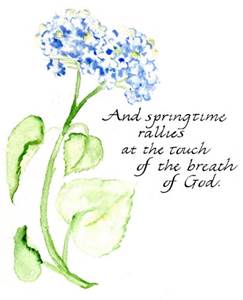 FIRST PRESBYTERIAN PAGE           Shared Ministry Page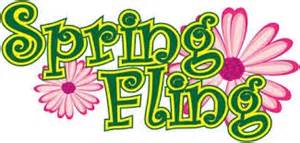 Free Community BreakfastSaturday, April 2nd 8:30am-10:30amat OS-TMLCome enjoy breakfast and a chance to visit with friends and neighbors!Matthew Zelie April OrdinationIt’s finally here! Matthew Zelie will be ordained at Our Savior’s-Ten Mile Lake Lutheran Church in Dalton on Saturday, April 30th at 2 pm. This will be a service of worship with Holy Communion where Matthew will be ordained a pastor in the ELCA through the Northwest Minnesota Synod. Also at this service he will be installed as pastor of our Shared Ministry through the Presbytery of Minnesota Valleys (PC-USA). Matthew’s intern supervisor and mentor from New England will be preaching and we expect visitors from a few local churches. All are welcome.   Ordination Reception—Your Help Needed!   Since OS-TML will be hosting Matthew’s Service of Ordination we are asking that OS-TML members consider contributing snack items for the reception to follow. Suggested food items: cookies, bars, cheese & crackers, pickles, fruit salad, veggie platters. Our Shared Ministry partners at First Presbyterian are invited to celebrate and eat with us, but are not expected to contribute snack items. A sign-up sheet will be set-out closer to the date.   Matthew has requested that Church Council members who plan on attending also serve the coffee, juice and snacks. If you have any questions about this event, please contact Marcy or Matt in the church office, Tuesday through Thursday, between 8am and 1 pm.Shared Ministry PageShared Ministry Page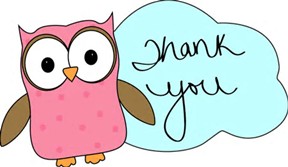      Parsonage-Manse Update and Thank YouJess and Matt expect to be moving into the Dalton parsonage/manse in early April. They are very grateful to the many men and women who have cleaned, painted, stained, wired, plumbed and stretched carpet. So many of you have contributed your time and resources to bringing this house up to a more comfortable standard for their family. They cannot thank you all enough for your warm welcome and your generosity to their family._-_-_-_-_-_-_-_-_-_-_-_-_-_-_-_-_-_-_-_-_-_-_-_-_-_-_-_Shared Ministry Call/Pastor Nominating CommitteeA big thank you to our Shared Ministry Call/Pastor Nominating Committee for all their hard work! I am grateful to Kyle Rylander, Ashley Lee, Cindy Welch, Mary Jo Schroeder, Judy Grecco, Judy Helle, Peggy Lien, Marie Cox and alternate Harlan Lien for all the time they spent preparing documents, coordinating between Synod and Presbytery, presenting updates to our church and reviewing candidates’ paperwork. I am very grateful to Kyle for leading this team as they explored the viability of recommending me for a call. Just as exciting as learning I was eligible to interview we hearing what a healthy process this has been as Presbyterians and Lutherans got to reflect on what it means to be in Shared Ministry together. Some wonderful outcomes of this process to be sure! Thank you all so very much for your involvement!-Matthew Zelie                 Thank You to our Shared Ministry It is with much joy that Jess and I received the news that the congregations of Our Savior's-Ten Mile Lake and First Presbyterian voted to call me as their pastor. Initially this did not appear to be a possibility since I have been serving you functionally as an intern and my contract, as written, stipulated a terminal call. We are grateful, not only to this Shared Ministry, but also to the NW MN Synod of the ELCA--specifically Bishop Larry Wohlrabe and Pr. Laurie A. Natwick--and the Presbytery of MN Valleys PC-USA--specifically Executive Presbyter Rick Carus as well as Ross Stone and Rev. Doug Dent of Federated Church, Fergus Falls. Thank you all for recognizing God's call and extending that to me and my family. We ask God's blessing on our denominations, our churches and our local communities of Ashby and Dalton. May God prosper this ecumenical experiment in Shared Ministry to His glory, so that through us many may come to know the love of God that is in Christ Jesus our Lord.In Christ's Peace,Matthew Zelie Calling A Few Good Men and Women(Voting Members)Our NW MN Synod and MN Valleys Presbytery meet regularly throughout the year. Often church members do not feel connected to the larger expression of their denomination. What does my church value? What changes are on the horizon? What are we doing to help struggling churches? If you are interested in learning more about our churches, consider attending Synod Assembly or Presbytery meetings with Matthew in May.FIRST PRESBYTERIAN MEMBERS: Tuesday, May 10, Presbytery of MN Valleys meets in Renville, MN. If you are interested in representing our church at this gathering please contact Barb Dewey or Matthew Zelie before April 10th so we can make arrangements. Church Session will need to vote you in as our designated representative.OUR SAVIOR'S-TEN MILE LAKE MEMBERS: Synod Assembly is in Moorhead on May 20th-21st. Stand-up-comedian-turned-Lutheran-pastor Rev. Nadia Bolz-Weber will be our keynote speaker at the "Truth and Love" rally. If you are interested in attending as our church's designated representative please contact Marcy or Matthew before April 10th.   Presbytery of MN Valleys includes 56 congregations, with 6,871 members. They range in size from fewer than 25 members to more than 400 and are involved in everything from local support groups to international missions.Northwest MN Synod is Region 3D of the ELCA and includes 21 counties; 92,239 baptized members; 232 congregations; and 341 rostered leaders. Shirley A. Frigaard brought this tasty snack to quilting and we all thought it was a recipe worth sharing!Garlic Pretzels2 – 16oz. bags pretzels1 – 16oz. bottle Orville Redenbacher oil1 pkg. dry ranch dressing1 tbsp. dill weed1 tbsp. garlic powderMix oil, ranch dressing, dill & garlic together and pour over pretzels.  Mix well 3 times an hour for 4 hours.Our Savior’s Ten Mile Lake Page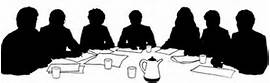 Our Savior’s-Ten Mile Lake Lutheran Church Special Congregational Meeting Sunday,  March 6, 2016 ~ 10:00 am for the sole purpose of voting on the calling of Synodically Authorized Minister Matthew Zelie as our next pastor.President Pat Welch called the meeting to order and opened with prayer.  A quorum was established and the meeting continued.  Pat stated the sequence of events to follow.  Ashley Lee, on behalf of the Call Committee, made a motion to extend a call to Matthew Zelie.  The motion was seconded by Ruth Karlgaard.The Call Committee was then thanked for their work and introduced to the congregation ~ Kyle Rylander, Cindy Welch, Judy Helle, Harlan Lien, Judy Grecco, Peggy Lien and Ashley Lee.  Mary Jo Schroeder was not in attendance, being out of town.  Kyle gave a synopsis of the call process and that they had studied the 21 candidates available for call, completed mounds of paper-work for both ELCA and Presbytery, and were in full agreement to extend the call to Matthew.They were then open to questions from members.Ushers Julie Walvatne and Danielle Schroeder were appointed tellers with council members Debbie Wilke and Jerry Thormodson.  Results were unanimous in favor of calling Matthew Zelie as our next pastor of the Shared Ministry.  There were 54 voters and 54 in favor.The Call Committee then left the meeting amid applause to attend worship at First Presbyterian and their meeting to follow.Pat closed the meeting with prayer and the Lord’s Prayer.The meeting was adjourned, seconded by Lyle Skinnemoen.Pat Boe, Acting Secretary.Our Savior’s-Ten Mile Lake Church Council met February, 29, 2016 at 7:00 pmMembers present were: Christina Saurer, Joyce Samuelson, Teresa Akerman, Jerry Thormodson, Debbie Wilke, Pat Welch, Kelly Walvatne, Jim Borgrud, Matthew Zelie, Mitchell Sterns and Brian HanselDevotions: JoyceThe Mission Statement was read in unison.Secretary’s Report:   Was presented and accepted with a motion by Jerry, seconded by Kelly. Motion carried.Treasurer’s Report:   Presented by Debbie with a balance in the General Account of $23,085.66. There was not a Shared Ministry payment made in February as agreed upon by the Shared Ministry Council. The report was accepted as presented with a motion by Joyce, seconded by Teresa. Motion carried.President’s Report:   Pat read a Thank You card from FF Community Food Shelf. Article XI and Part VI of the Church Constitution were reviewed. A motion was made by Jim for Pat to have a 1 year term vs. a 3 year term. Motion seconded by Kelly and was carried.There will be a congregation meeting on March 6th. Kelly and Debbie and the 2 ushers will count ballots. Minister’s Report:  15 home and hospital Pastoral visits were made Met with Sunday School leaders for planning out next few monthsInterviewed with the Call CommitteeMet with Pastor Olson of  twice to plan out Lenten services. These are coordinated between 5 churchesBaptismal meeting with Matt and Mali MossBroen Home Communion serviceOS-TML annual meetingShared Ministry meetingConfirmation classes were held 3 timesWomen’s Bible Study met once3 days of funeral prepFuneral service for Verna RudeA motion was made to accept Minister’s report as presented by Matthew by Jim, seconded by Debbie. Motion carried.Our Savior’s Ten Mile Lake PageTrustee’s Report:  Painting has been done at the Parsonage, outlets have been updated and Gene installed a new toilet. Pat will provide a new doorbell that needs to be replaced. A suggestion has been made to install a patio door in the kitchen at the Parsonage on the east wall for easier access to the back yard. An insurance quote from Helland Agency was presented. Brian made a motion to table it at this time, seconded by Kelly, motion carried.Deacon’s Report:  Jerry will assist with communion on March 6th and Mitchell will assist on March 27th. A motion was made to accept the Trustee and Deacon’s report by Jerry, seconded by Brian. Motion carried.Old Business:  There was none.New Business:  Matthew would like to install new council members. The date will be decided at next meeting. Matthew also asked for us to bring any goals we may have for this year for the church/council to the next meeting.Next meeting:  at 7pm. Devotions by Kelly.The meeting closed with prayer and the Lord’s Prayer.Meeting adjourned.Secretary, Christina Saurer-------------------------------------------------------------------Our Savior’s-Ten Mile Lake Church Council met March 14, 2016 at 7:00 pmMembers present were: Matthew Zelie, Kelly Walvatne, Joyce Samuelson, Christina Saurer, Pat Welch, Teresa Akerman, Debbie Wilke, Jim Borgrud and Mitchell Sterns Devotions: KellyThe Mission Statement was read in unison.Secretary’s Report:  The report was reviewed and a correction was made to Devotions, Matthew delivered devotion not Joyce. A correction was also made to the president’s report that Jerry and Debbie would be counting ballots with the ushers.  Treasurer’s Report:  Presented by Debbie with a balance of $18,722.14 in the General Fund. There are some outstanding bills at this time of the month. President’s Report:  The Shared Ministry Committee met with Bishop Wohlrabe and Ross Stone to plan ordination and installation of Matt. The plan is for this to happen on April 30th at  at OS-TML with bars and coffee after. It was also noted that a garage door remote is needed for the parsonage. Jim will look into this matter. Pastor’s Report:  Met with Pr. Tom of Peace three times this month to plan and coordinate Lent servicesUsed one week of vacation for this quarter, a four day trip was taken to baptize Luke on February 28thOne Ash Wednesday Service at OS-TMLPreached twice for shared Lent services in FebruaryOne Confirmation class this monthMet with Rick and Ross and attended MN Valleys Presbytery on February 6thAttended one Shared Ministry meeting on February 9thOne Broen Home service February 9th18 visits this month including 4 hospital/nursing home and 5 home visitsBaptism of Norah Rose Moss on February 14thBaptism of Ellie Joyce Walvatne on February 28thTrustee’s Report:  Will review all insurance policies as they come up for renewal.Deacon’s Report:  Teresa will assist with communion on April 3rd and Mitchell will assist on April 24th. Old Business:  An update on the insurance policy was given and an estimate for placing a patio door in the parsonage will be obtained.New Business:  A reminder was given to check your duties as a church council member. Matt and Jess will be moving some items into the parsonage over the next few weeks and are planning to complete the move by April 30th. The washer and dryer were installed. A question was raised about the office computer expenses. Two external hard drives were purchased and computer battery was replaced. Ron suggested internet backup. The cost and benefits were discussed and council agreed to not do this at this time. It is noted that a new router and/or modem will need to be replaced soon.A motion was made by Teresa to accept all reports and Joyce seconded. Motion carried.The meeting adjourned at  with a motion made by Jim and seconded by Kelly. Motion carried.Next meeting:  at 7pm. Devotions by Teresa.The meeting closed with prayer and the Lord’s Prayer.Meeting adjourned.Secretary, Christina SaurerOur Savior’s Ten Mile Lake PageOur Savior’s Ten Mile Lake Page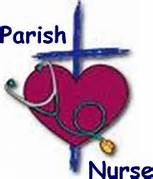 
ave & Ashley Lee      256am---------------------------------------- Our Savior’s-Ten Mile Lake Financial ReviewMarch 14, 2016 Council MetingYear-to-Date March 14, 2016Beginning Balance – January 1, 2016		$19,013Offerings			$16,984Lenten Offerings			        447Lenten Meals			        380Annual Mtg. Potluck &Coffee Money      162Donations			        826Total Income					$18,799Total Resources				               $37,812ExpensesStaff Ministry			$14,240Missions			                     1,021Worship & Service		        203Church Home			    3,304Maintenance			            0Miscellaneous			        322Total Expenses				              	$19,090Balance on hand March 14, 2016			$18,722Memorials have been given in memory of Mabel Mykleby, Verna Rude and Virginia Schroeder.  Thank you for these gifts.  Blessed be the memory of Mable, Verna and Virginia.************************************************************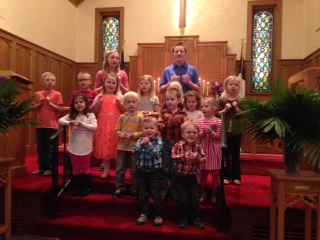 We were blessed to have our Sunday school children sing for us on both Palm Sunday and Easter Sunday.  What joy those voices bring!Parish Nursing News"Do not be anxious about anything, but in everything, by prayer and petition, with thanksgiving, present your requests to God". Philippians 4:6 Stress can either be eustress (good stress) or distress. Most of us have distresses which cause anxiety, and physical and spiritual problems. Eustress helps us to accomplish everyday things. Let us focus on how to remain cool and manage our stress. Some of the ways to manage eustress are the 7 T's: Trust in the Lord totally from Psalm 61. Turn everything over to him, such as troubled relationships, difficult finances, health problems and spiritual distress from Psalms 45:2. "Give thanksgiving to the Lord, for he is good" Psalms 136:1. Take a break from life’s every day doldrums and change your scenery by doing a spiritual retreat, walk outdoors, visit  someone, and seek the Lord from Acts 17-27. And finally, talk to yourself; count to 10 and say "I am calm". Much peace can be found in reading the book of Psalms. Did you find the 7 T's? They are totally, trust, turn, troubled, thanksgiving, take, and talk. "Happy is the man who follows not the counsel of the wicked but delights in the law of the Lord" Psalms 1:1–2. Even though our winter has been good this year I'm sure we're all anxious to be outside and enjoying the feel the warmth of the sun. Blood-pressure's will be resuming after Sunday services once a month. Check the calendar for dates and hours at the church on Tuesdays.  Happy Spring.Hugs, PeggyWelcome back Peggy Lien!Peggy, our Parish Nurse, will be resuming office hours and scheduling blood pressures again starting April 5th. Peggy has served so many of us with home visits, wise counsel and rides to Broen Home services. We are so excited for her ministry among us and grateful for the professional experience that she brings to her ministry.Our Savior’s Ten Mile Lake PageOS-TML Worship TeamsAprilCo-Team Leaders*Loren & Debbie Thormodson* Dale & Joan HelgesonSteve & Cindy BigelowDaryl & Barb EckerJoel & JoAnn EckerBetty FunkhouserChuck & Karen HanselEldon & Karen nelsonLarry SimonsonRoger SimonsonLarry SonmorAltar Guild – Myrna HansonMayCo-Team Leaders*Dean & Lori* Gaylan & Marcia ThormodsonJim & Bonnie BorgrudLoren FrigaardKyle, Christy, Ted & Chandler FrigaardDarren & Sara HageGary & Tammy HeeterDon & Marie MoenTrevor & Christina SaurerMitchell ThorsenTom ThormodsonKelly & Melissa WalvatneAltar Guild- Joan HelgesonRonnie Moebius, 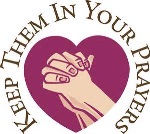 Dale Helgeson, Marie Cox, Donna BeherensDan Norlien called to share the news of the death of his father, Pastor Fred Norlien on Feb. 23. Pastor Norlien served Our Savior’s and Ten Mile Lake from 1966-1976. Blessed be his memory. Congratulations to Chandler Frigaard for participating in the State Gymnastics tournament!---------------------------------------------------------------------------------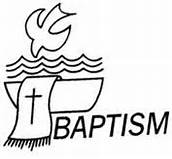 God’s blessing s to Ellie Joyce Walvatne on her baptism, February 28.  Ellie is the daughter of Kelly & Melissa Walvatne. Her sponsors are Dave & Ashley Lee and Matt & Danielle SchroederCome Celebrate with us!OS-TML Quilt Dedication Sunday, April 3rdJoin us for a special service of dedication on Sunday, April 3rd!Our thanks to all our quilters who--through their hard work, skill and generosity--have extended the mission of this church and blessed those suffering from poverty or disaster. To Pat Boe, Bonnie Borgrud, Shirley and Daryl Frigaard, LaVonne Hanson, Peggy Lien, Mary Moebius, Karen Nelson, Barb Ness, Mary Jo Schroeder and Lori Thosen we give a heart-felt thank you! Thank you also to everyone who donated material, sheets or money.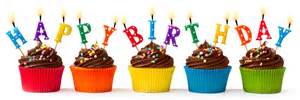 APRIL1  Bradley Schroeder2  Justin Saurer3  Sally Martinson8  Isaac Anderson11 Stephen Anderson11  Dean Erlandson13  Matt Moss14  Karen Hansel15  Ronnie Moebius15  David Olson17  Travis Saurer18  Joel Ecker19  Steve Bigelow20  Simon Erlandson20  Daryl Frigaard20  Warren Nelson23  Arlo Hanson26  Brooke Hansel27 Allison Heeter-*-*-*-*-*-*-*-*-*-*-*-*-*-*-*-*-*-*-*-*-*-*-*-*-*-*-*-*-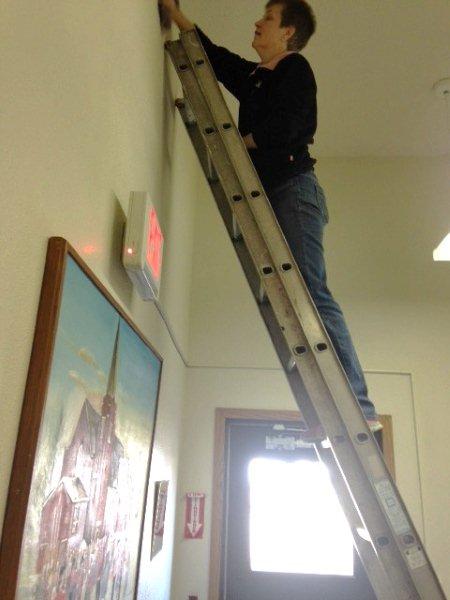 A Big Thank You goes out to everybody who helped clean church we could not have gotten it done without all your help.THANK YOU! THANK YOU! THANK YOU!Our Savior’s Ten Mile Lake PageOur Savior’s Lutheran Church					US Postage									Non-Profit Org	
ebruary 18. borneir baby girl, , PO Box 158									PAID				Dalton, MN 56324								Permit No. 5						RETURN ADDRESS REQUESTED		      	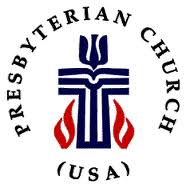 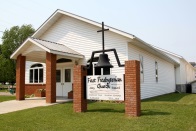 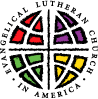 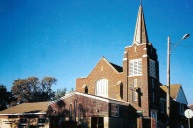  		                    ___________________________________________________________SHARED MINISTRY STAFFMissionaries – Don & MaryJane Westra, Global Missionaries (UCC), HondurasMissionaries – Rev’s Andrea & Luke Raske-Metcalf, ELCA, MexicoMissionaries in Residence – All the BaptizedAdministrative Secretary:  Marcy PetersenOS-TML Office & Pastor’s Study:  589-8454  -  105 S. Central Ave.., PO Box 158, Dalton, MN 56324First Presbyterian Church:  747-2744  -  202 Nelson St., PO Box 14, Ashby, MN 56309Office Email – ostml@prtel.com WORSHIP SCHEDULESUNDAY MORNING WORSHIP  ~  TIME CHANGES9:00 am – Our Savior’s-Ten Mile Lake Worship	Holy Communion the 1st and 4th SundayCoffee Fellowship – 3rd Sunday	10:30 am – First Presbyterian WorshipHoly Communion the 1st Sunday                      Make Worship A Part of Your Life!April 2016SundayMondayTuesdayWednesdayThursdayFridaySaturdayFirst Presbyterian Sunday School 9:30amOS-TML Sunday School 10:15am  128:30-10:30am WELCA Spring Fling 3(2nd Sunday of Easter – White)9:00am H.C, Worship @ OS-TML10:30 am H. C. Worship @ First Presbyterian46pm Session5Parish Nurse @ OS-TML 10am-12pm678910(3rd Sunday of Easter - White)9:00am Worship @ OS-TML10:30am Worship @First Presbyterian111212 Brown Bag7pm Council1314151617(4th Sunday of Easter-Whiter)9:00am Coffee House Worship @OS-TMLB.P. Checks after worship @ OS-TML10:30am Worship at First Presbyterian1819Parish Nurse @ OS-TML 10am-12pm12 Brown Bag2021222324(5th Sunday of Easter -White)9:00am H.C. Worship @ OS-TML10:30am Worship @First Presbyterian 2526Parish Nurse @ OS-TML 10am-12pm12 Brown Bag2:30pm Broen272829302pm Ordination Service for Matt @ OS-TML